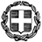 Θέμα: «ΕΚΔΗΛΩΣΗ ΕΝΔΙΑΦΕΡΟΝΤΟΣ ΓΙΑ ΠΡΑΓΜΑΤΟΠΟΙΗΣΗ ΕΚΔΡΟΜΗΣ»Παρακαλούμε να μας αποστείλετε (με κλειστό φάκελο) την προσφορά σας για την εκδρομή της      Α’ Τάξης  του Σχολείου μας  που θα πραγματοποιηθεί την Τρίτη 7-2-2012 στο Μέτσοβο.ΠΡΟΓΡΑΜΜΑ:Αναχώρηση από τους Φιλιάτες: 8.15Επίσκεψη στο οινοποιείο «Αβέρωφ» στο Μέτσοβο: 11.00Επίσκεψη στην πινακοθήκη «Αβέρωφ»: 12.00Επίσκεψη στο χιονοδρομικό κέντρο Προφήτη Ηλία – φαγητό: 13.00Αναχώρηση για Ιωάννινα: 16.00Στάση για καφέ στο παραλίμνιο ψυχαγωγικό πάρκο Ιωαννίνων: 17.00Αναχώρηση για Φιλιάτες – άφιξη περίπου στις 20.00ΠΑΡΑΤΗΣΕΙΣ:Ο αριθμός των μαθητών ανέρχεται στους 36 και 3 συνοδοί καθηγητές.Για το παραπάνω πρόγραμμα ζητούνται προσφορές για τη μετακίνηση με λεωφορείοΟι προσφορές θα κατατεθούν στον κύριο Διευθυντή του Γυμνασίου Φιλιατών Καίσαρη Ευάγγελο σε σφραγισμένο φάκελο έως τις 12.00 της 2ης Φεβρουαρίου 2012Στην προσφορά να αναγράφεται η τελική τιμή αλλά και η επιβάρυνση ανά  μαθητήΣτην προσφορά θα συμπεριλαμβάνεται υποχρεωτική ασφάλιση ευθύνης διοργανωτή σύμφωνα με την κείμενη νομοθεσία, για την τέλεση Σχολικών εκδρομών Με την κατάθεση της προσφοράς θα υποβληθεί και υπεύθυνη δήλωση ότι ο  Διοργανωτής διαθέτει ειδικό σήμα λειτουργίας το οποίο βρίσκεται σε ισχύ Ο ΔιευθυντήςΚαίσαρης ΕυάγγελοςΠΕ 04